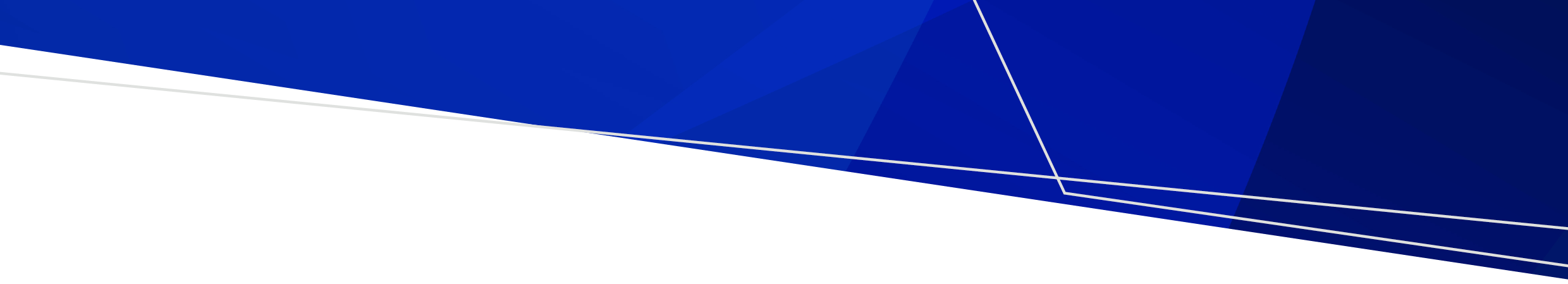 Application formThis application form is to register for the supply of National Immunisation Program and state-funded vaccines to Victorian immunisation providers. Access to these vaccines requires approval from the Victorian Department of Health, Immunisation Unit.  Victorian immunisation providers must complete the registration process to be approved to receive vaccines.  How to complete this formComplete acknowledgement, sections 1-2 and return with supporting documentation via email to the Immunisation Unit immunisation@health.vic.gov.au. This application is to include the following supporting documentation:Manual vaccine fridge temperature log (twice-daily maximum, minimum and current temperatures with initials for 2 consecutive days)Datalogger report (showing 2 consecutive days of datalogging with readings set at 5-minute intervals).Please allow approximately 5 business days for applications to be processed (allow up to 4 weeks during peak periods). Once the information is assessed and approval is granted an email is sent to the new immunisation provider advising of their government-funded vaccine ordering account number and how to order vaccines. AcknowledgementI, the nominated applicant, acknowledge (tick the boxes):	Government supplied vaccine will be administered according to the National Immunisation Program schedule or the state-funded program.	I am aware of my responsibility in accordance with the Drugs and Poisons Regulations 2017 for Schedule 4 drugs. As the nominated applicant I will notify, Onelink within five working days, of the name of another practitioner who agrees to take responsibility.	I will notify the Immunisation Unit by email within 5 working days of any changes to the Account Holder details.	Emails from the Immunisation Unit will be promptly distributed to staff responsible for handling and administering vaccines.  	A staff member trained in cold chain management will check the TagAlert® cold chain indicator within 1 hour of receipt of the vaccine delivery. If this indicates the delivery is not ‘OK’, vaccine will be isolated in the vaccine fridge. This will be reported to Onelink as soon as possible (no later than 1 working day).	Vaccine will be stored between 2ºC and 8ºC as recommended in the current edition of the National Vaccine Storage Guideline - Strive for 5 	Staff will follow the cold chain breach management advice on the Immunisation Unit website. I will NOT discard vaccine without advice from the Immunisation Unit.	I will ensure that vaccine refrigerator temperature charts and cold chain management records are managed according to the appropriate retention and disposal authorities.	I agree to undertake a vaccine cold chain audit if requested by the Immunisation Unit.		The service is registered with the Australian Immunisation Register (AIR) and all vaccines administered will be promptly reported to the AIR. 	All clinical staff have subscribed to the immunisation newsletter. 	All immunisation staff can access the Victorian government immunisation web site.	I have ordered the free resources, including: 	Pre-immunisation checklist pad	Vaccine side effects pad	Cold chain magnet	SAEFVIC magnet and SAEFVIC stickers	All clinical staff can access the current edition of the Australian Immunisation Handbook online.Section 1 – Account details *Personal emails not accepted. This email address will be used for correspondence and your username for the Onelink vaccine online ordering systemService type:Pharmacist Immunisers should complete Government funded vaccine account - New account application form for pharmacies  Please complete EITHER A or BNominate responsible practitionerIf the nominated practitioner changes, advise the Immunisation Unit at immunisation@health.vic.gov.au ORHealth Service Permit (HSP) – for further information please see Drugs and Poisons - licences and permits.Section 2 – Vaccine cold chain storage protocolEquipment details*Government funded vaccines are to be stored in a purpose-built vaccine refrigerator (with a data logger) only.Cold chain storage protocolPlease acknowledge (tick boxes) and complete the following information to demonstrate knowledge of the vaccine cold chain storage.	Only a temperature-monitored refrigerator manufactured exclusively for the purpose of storage of vaccines may be used but the same refrigerator may also be used for the storage of other medicines. If the refrigerator is not in the dispensary, it must be fitted with a lock.  	I have downloaded the additional protocols available at Cold chain management. 	I have reviewed the National Vaccine Storage Guidelines – Strive for 5.	The service has a written cold chain protocol that covers the following 10 principles of safe vaccine storage management in the National Vaccine Storage Guidelines – Strive for 5. Please list the 10 principles of safe vaccine storage management as stated in the guidelines below: 	The front of the fridge is raised so that it tilts back slightly (aiding the shutting of the door).	The fridge power point has a sign above it stating, ‘Vaccine refrigerator – do not turn off or disconnect’.	I have the ordered the fridge magnet, ‘Cold chain breach – What action should you take?’ 	The fridge is placed against an interior wall(s) of the building.	There is alternative monitored storage available onsite (ice/gel packs and coolers or another purpose-built fridge and logger) and off site (for instance a hospital) in the event of a prolonged power outage or mechanical breakdown. See Vaccines – power outage strategies or refrigerator failure. 	An annual self-audit of the vaccine fridge will be conducted using the tool provided in the National Vaccine Storage Guidelines: Strive for 5 (page 43). 	Staff receiving vaccine, managing the fridge or administering vaccine have knowledge of cold chain management including recording of manual temperatures and resetting, the service’s written protocols, how to download the data logger, what is and how to report a cold chain breach, management of a power outage and have watched the cold chain educational webinar. 	Staff have watched the cold chain educational webinar available on the immunisation website.Further informationKey contacts Immunisation Unit, Department of Health, VictoriaEmail: immunisation@health.vic.gov.au Web site: https://www2.health.vic.gov.au/public-health/immunisation Onelink - Contract distributor for Victorian funded and National Immunisation Program Schedule vaccines.Email: customerservice@onelink.com.au Phone: 03 8588 1042 Vaccine orders: https://www.onelinkonline.net/ Australian Immunisation RegisterEmail: AIR@servicesaustralia.gov.au Phone: 1800 653 809 Fax: (08) 9254 4810Internet Helpdesk: 1300 650 039ResourcesAustralian Immunisation Handbook: https://immunisationhandbook.health.gov.au/Handbook resources: https://immunisationhandbook.health.gov.au/resourcesNational Vaccine Storage Guidelines ‘Strive for 5’: https://www.health.gov.au/resources/collections/national-vaccine-storage-guidelines-resource-collection Immunisation schedule and vaccine eligibility criteria: https://www2.health.vic.gov.au/public-health/immunisation/immunisation-schedule-vaccine-eligibility-criteria/immunisation-schedule-victoria  Better Health Channel – Immunisation: https://www.betterhealth.vic.gov.au/healthyliving/immunisation  Cold chain breach reporting and education: https://www2.health.vic.gov.au/public-health/immunisation/cold-chain-management Order immunisation resources online: https://www2.health.vic.gov.au/public-health/immunisation/immunisation-resources-order-form  Australian Government – resources: https://www.health.gov.au/health-topics/immunisation  Resources for providers - fact sheets, vaccine hesitancy: https://www2.health.vic.gov.au/public-health/immunisation/immunisation-provider-information/immunisation-resources-for-providers QCPP compliant vaccine fridges: https://www.qcpp.com/cold-chain-management Government funded vaccine accountNew account application formPrint name of nominated responsible applicant:Print name of nominated responsible applicant:Signature of nominated responsible applicant:Signature of nominated responsible applicant:Date:Name of service: Name of service: Vaccine delivery address: Vaccine delivery address: Suburb:Postcode:Phone: Phone: Generic work email*: Generic work email*:  GP – Accredited service  No  Yes - Year accreditation expires: GP – Accredited service  No  Yes - Year accreditation expires: GP – Accredited service  No  Yes - Year accreditation expires: Community Health Obstetrics Public Hospital Private Hospital Aboriginal Health Student Health Prison/Correction facility Local council Nurse PractitionerNominee name: Nominee name: AHPRA No.:Expiry:HSP No.:Expiry:Person responsible for this protocol and cold chain managementPrint name:Occupation:Back-up person responsible for cold chain managementPrint name:Occupation:Brand of vaccine refrigerator*:Data logger brand:How often is the logger routinely downloaded?A cold chain breach is when the temperature goes outside the temperature range of:___°C to ___°C for longer than ___ minutes.In the event of a first-time cold chain breach of any of the vaccines, lasting less than 6 hours and less than 25°C the following steps will be taken:1.2. 3.In the event of a cold chain breach of 6 hours or more, a freeze breach (≤0°C), a breach of 25°C or over and a second breach of any vaccine the following steps will be taken:1.2.3.4.Signature of person responsible for cold chain management:Signature of person responsible for cold chain management:Date:To receive this document in another format, email the Immunisation Unit <immunisation@health.vic.gov.au>.Authorised and published by the Victorian Government, 1 Treasury Place, Melbourne.© State of Victoria, Australia, Department of Health, September 2021.In this document, ‘Aboriginal’ refers to both Aboriginal and Torres Strait Islander people.Available at Vaccines - new account application <https://www2.health.vic.gov.au/public-health/immunisation/vaccine-order-and-stock/new-account-application>